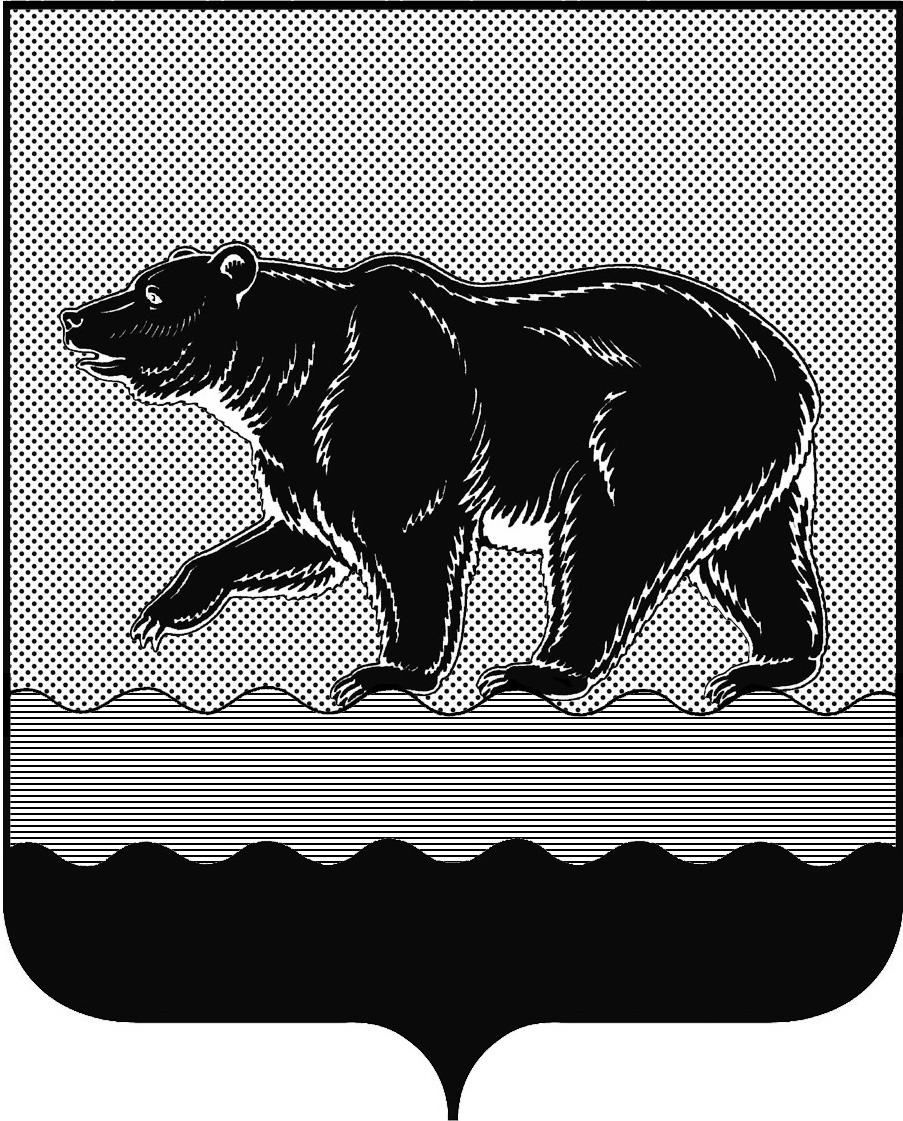 СЧЁТНАЯ ПАЛАТАГОРОДА НЕФТЕЮГАНСКА16 микрорайон, 23 дом, помещение 97, г. Нефтеюганск, 
Ханты-Мансийский автономный округ - Югра (Тюменская область), 628310  тел./факс (3463) 20-30-55, 20-30-63 E-mail: sp-ugansk@mail.ru www.admugansk.ru Заключение на проект изменений в муниципальную программу 
города Нефтеюганска «Развитие физической культуры и спорта  
в городе Нефтеюганске»Счётная палата города Нефтеюганска на основании статьи 157 Бюджетного кодекса Российской Федерации, Положения о Счётной палате города Нефтеюганска, утверждённого решением Думы города Нефтеюганска от 27.09.2011 № 115-V, рассмотрев проект изменений в муниципальную программу города Нефтеюганска «Развитие физической культуры и спорта в городе Нефтеюганске» (далее по тексту – проект изменений), сообщает следующее:1. При проведении экспертно-аналитического мероприятия учитывалось наличие экспертизы проекта изменений в муниципальную программу:1.1. Департамента финансов администрации города Нефтеюганска на предмет его соответствия бюджетному законодательству Российской Федерации и возможности финансового обеспечения её реализации из бюджета города Нефтеюганска.1.2. Департамента экономического развития администрации города Нефтеюганска на предмет соответствия:- муниципальной программы Порядку принятия решения о разработке муниципальных программ города Нефтеюганска, их формирования, утверждения и реализации, утверждённому постановлением администрации города Нефтеюганска от 18.04.2019 № 77-нп «О модельной муниципальной программе города Нефтеюганска, порядке принятия решения о разработке муниципальных программ города Нефтеюганска, их формирования, утверждения и реализации» (далее по тексту – Порядок от 18.04.2019 
№ 77-нп);- программных мероприятий целям муниципальной программы;- сроков её реализации задачам;- целевых показателей, характеризующих результаты реализации муниципальной программы, показателям экономической, бюджетной и социальной эффективности;- требованиям, установленным нормативными правовыми актами в сфере управления проектной деятельностью.	2. Предоставленный проект изменений соответствует Порядку от 18.04.2019 № 77-нп.	3. Проектом изменений планируется:	3.1. В паспорте муниципальной программы объём финансового обеспечения муниципальной программы увеличить в 2021 году за счёт средств местного бюджета в сумме 1 439,048 тыс. рублей.	3.2. Таблицу 4 «Характеристика основных мероприятий муниципальной программы, их связь с целевыми показателями» изложить в новой редакции.	3.3. Таблицу № 5 «Перечень объектов капитального строительства» изложить в новой редакции.	3.4. В таблице 2 «Перечень основных мероприятий муниципальной программы» по основному мероприятию 2.2 «Совершенствование инфраструктуры спорта в городе Нефтеюганске» подпрограммы 2 «Развитие материально-технической базы и спортивной инфраструктуры» соисполнителю  – департаменту градостроительства и земельных отношений администрации города Нефтеюганска увеличить расходы за счёт средств местного бюджета для выполнения работ по восстановлению временного ограждения, расположенного по периметру территории строительства объекта «Многофункциональный спортивный комплекс» в г. Нефтеюганске (далее по тексту – временное  ограждение) в сумме 1 439,048 тыс. рублей.	МКУ «Управление капитального строительства» (далее по тексту – МКУ «УКС») в письме от 13.07.2021 № 03/1650 отразил информацию о том, что заключенный муниципальный контракт № 0187200001720000675 от 13.07.2020 года с ООО «Строительно-монтажное управление № 18» на выполнение строительно-монтажных работ по объекту «Многофункциональный спортивный комплекс» в г. Нефтеюганске расторгнут в одностороннем порядке 24.05.2021 года. Также указал, что объёмы работ по данному объекту на сегодняшний день не приняты МКУ «УКС» (в том числе и по временному ограждению), в связи с отсутствием согласия по данному вопросу между заказчиком и подрядчиком.В документах, предоставленных одновременно с проектом изменений в муниципальную программу, сформированы причины возникновения необходимости текущего ремонта временного ограждения строительной площадки незавершенного строительства, а именно: неблагоприятные погодные условия (ураганный ветер в ночь с 27.05.2021 года на 28.05.2021 года, произошло разрушение 65% временного ограждения); отказ подрядчика в проведении работ по восстановлению временного ограждения.В пояснениях МКУ «УКС» содержатся указания о том, что строительная площадка место повышенного риска, на ней находятся смонтированные сваи и оголённая арматура, бетонные ростверки, котлованы под фундаменты, следовательно, необходимо ограничение доступа на потенциально опасную территорию посторонним лицам и животным. Производственные территории и участки работ в населённых пунктах или на территории организации во избежание доступа посторонних лиц должны быть ограждены. Ограждение строительной площадки/объекта незавершенного строительства представляет собой приведение объекта и территории, использованной для строительства, в состояние обеспечивающее прочность, устойчивость и сохранность основных конструкций и безопасность объекта для населения и окружающей среды.Следовательно, МКУ «УКС» планирует осуществление работ по восстановлению временного ограждения в целях обеспечения безопасности населения и животных.Вместе с тем необходимо отметить, что ограждение относится к временным постройкам необходимым для проведения работ по строительству объекта. Следовательно, в зависимости от условий контракта по окончании строительства временное сооружение подлежит возврату подрядчику или постановке на учёт заказчиком в соответствии с действующим законодательством. На основании вышеизложенного, с целью проведения восстановительных ремонтных работ рекомендуем отразить временное ограждение строительной площадки незавершенного строительства на счётах бюджетного учёта в соответствии с учётной политикой хозяйствующего субъекта.4. Финансовые показатели, содержащиеся в проекте изменений, соответствуют расчётам, предоставленным на экспертизу. 	По итогам проведения финансово-экономической экспертизы предлагаем направить проект изменений на утверждение с учётом рекомендаций, отражённых в настоящем заключении. Результаты экспертизы довести до заинтересованных соисполнителей муниципальной программы. Информацию о решениях, принятых по результатам настоящей экспертизы, направить в адрес Счётной палаты до 27.07.2021 года.Председатель                                                                                         С.А. Гичкина Исполнитель:Начальник инспектор инспекторского отдела № 2Счётной палаты города НефтеюганскаСалахова Дина ИрековнаТел. 8(3463)20-30-65Исх.СП-275-1 от 20.07.2021